Правоугаоник и квадратХајде да се присетимо, шта је угао? Често користимо у говору реч угао (угаона гарнитура, на пример). Међутим, угао је математички појам. Чине га: Које врсте углова познајемо? То су прав, оштар и туп угао.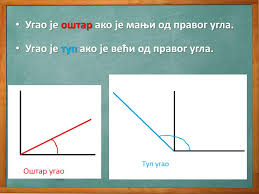 Присетимо се и шта је четвороугао. Сама реч говори да је то фигура која има 4 угла. Да ли је сваки четвороугао правоугаоник? Није, јер правоуганик мора да има четири права угла. Вратимо се опет на назив- правоугаоник (прав угао)Дакле, правоугаоник је четвороугао чија су сва четири права угла.Правоугаоник чије су све странице једнаке зове се квадрат.Данас ћемо проширивати знања о правоугаонику и квадрату, уочавати праве углова и четвороуглова. Развијаћемо способности уочавања битног, развијање логичког мишљења и закључивања.Напишите наслов: Правоугаоник и квадрат. Нацртајте следеће слике:Слика 1. Запишите: Правоугаоник је четвороугао              чија су сва четири права угла.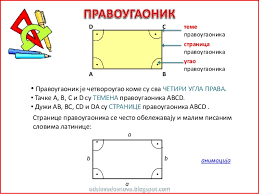 Погледајте видео: ПравоугаоникСлика 2.. Квадрат је правоугаоник чије су све четири странице једнаке.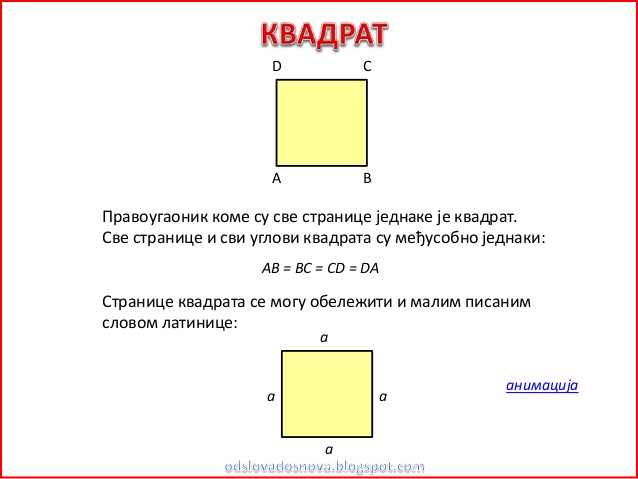 Погледајте видео: КвадратЗадаци:Нацртај у свесци квадрат и обележи га.Нацртај у свесци правоугаоник и обележи га.Прочитајте лекцију на страни 77, а за домаћи задатак урадите 58. и 59.страну у Радној свесци.краци угла  теме углаобласт угла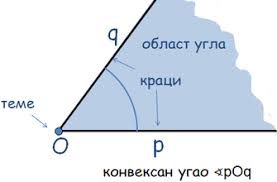 